FICHA DE INSCRIÇÃO DE ALUNO ESPECIALÀ Coordenação do PPGCFau – UFSCarEu,  portador do Registro de Identidade nº., CPF nº , venho solicitar inscrição na qualidade de aluno especial na(s) disciplina(s) abaixo relacionada(s):Nestes termos, peço deferimento.            São Carlos, Aluno Especial*Indispensável o preenchimento de todos os itens do formulário.CódigoDisciplinaDADOS DO(a) ALUNO(A)DADOS DO(a) ALUNO(A)DADOS DO(a) ALUNO(A)DADOS DO(a) ALUNO(A)DADOS DO(a) ALUNO(A)DADOS DO(a) ALUNO(A)DADOS DO(a) ALUNO(A)DADOS DO(a) ALUNO(A)DADOS DO(a) ALUNO(A)Endereço: Endereço: Endereço: Endereço: Endereço: Endereço: Endereço: Endereço: Endereço: Complemento: Complemento: Complemento: Complemento: Complemento: Complemento: Cidade: Cidade: Cidade: Bairro: Bairro: Bairro: Bairro: Bairro: CEP: CEP: CEP: UF:  Telefone: Telefone: Telefone: Telefone: Celular: Celular: Celular: Celular: Celular: RG:  RG:  Data Expedição: Data Expedição: Data Expedição: Data Expedição: Data Expedição: Órgão Expedidor: Órgão Expedidor: CPF:  E-mail: E-mail: E-mail: E-mail: E-mail: E-mail: E-mail: E-mail: Data de Nascimento: Cidade/país de nascimento: Cidade/país de nascimento: Cidade/país de nascimento: Cidade/país de nascimento: Cidade/país de nascimento: Cidade/país de nascimento: Cidade/país de nascimento: Cidade/país de nascimento: Estado Civil: Estado Civil: Estado Civil: Servidor da UFSCar?  Sim    NãoServidor da UFSCar?  Sim    NãoServidor da UFSCar?  Sim    NãoServidor da UFSCar?  Sim    NãoServidor da UFSCar?  Sim    NãoServidor da UFSCar?  Sim    NãoEstudante?  Sim   Não Instituição: Curso: Estudante?  Sim   Não Instituição: Curso: Estudante?  Sim   Não Instituição: Curso: Estudante?  Sim   Não Instituição: Curso: Titulação Máxima:*Graduação obrigatória com carga horária de 2.400 horas**Anexar cópia simples do diploma no ato da inscriçãoTitulação Máxima:*Graduação obrigatória com carga horária de 2.400 horas**Anexar cópia simples do diploma no ato da inscriçãoTitulação Máxima:*Graduação obrigatória com carga horária de 2.400 horas**Anexar cópia simples do diploma no ato da inscriçãoTitulação Máxima:*Graduação obrigatória com carga horária de 2.400 horas**Anexar cópia simples do diploma no ato da inscriçãoTitulação Máxima:*Graduação obrigatória com carga horária de 2.400 horas**Anexar cópia simples do diploma no ato da inscrição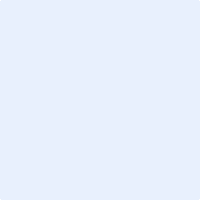 